*يرجى إضافة اي ملاحظات أو تعديلات على المجموعة (إن وجد).* Please add any notes or amendments on the group (if any).أقر أنا رئيس المجموعة مقدّم الطلب بأن جميع المعلومات المدونة صحيحة وأن ألتزم بمعايير وأخلاقيات البحث العلمي وأتحمل مسؤولية ما يترتب على ذلك.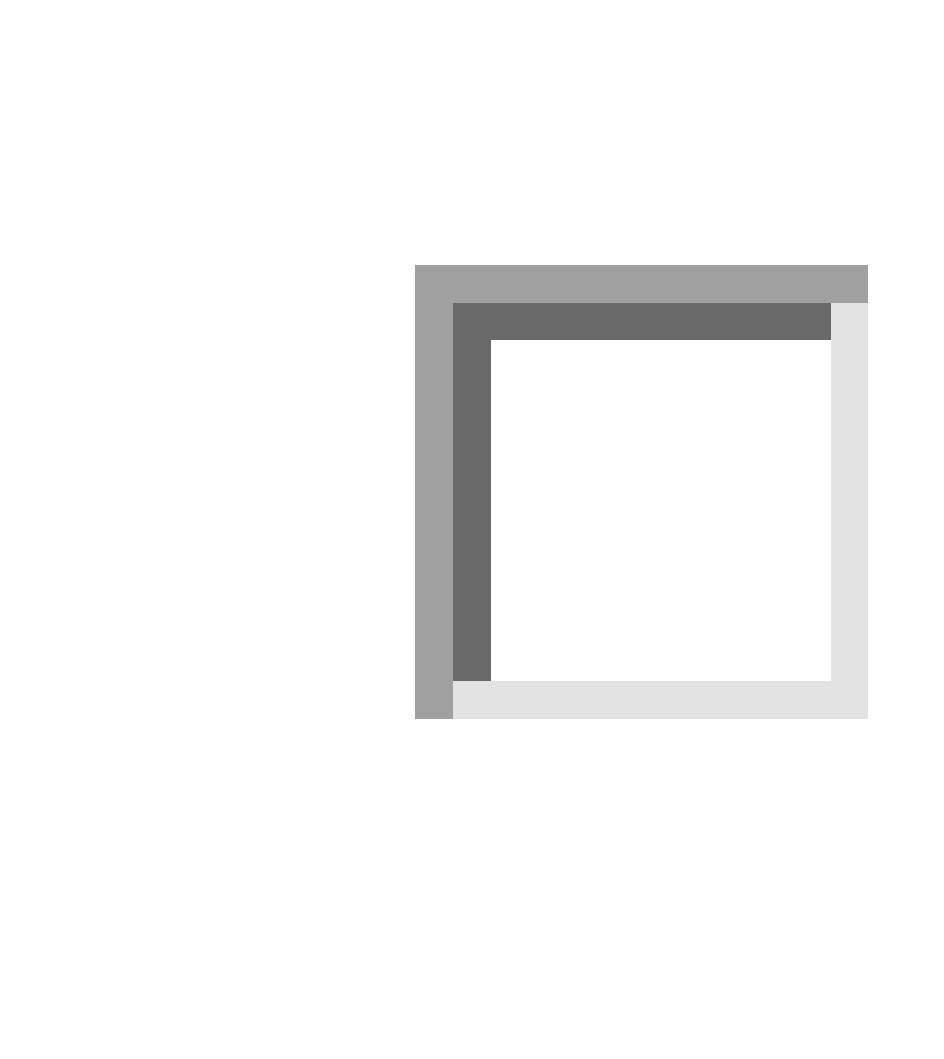 I certify as the submitting that all the given information is correct, and adheres to the standards and ethics of scientific research, and I am responsible for the consequences.اسم المجموعة (Group Name):	الكلية/ الانتماء (College / Affiliation):القسم (Department):تاريخ البدء Start Date:            /            /      144 هـ     (            /            /      20 م)تاريخ الإنتهاء المتوقع( Expected end Date):                      /            /      144 هـ     (            /            /     20 م)اسم رئيس المجموعة Director's Name:*                                            List of Participating Faculty Members*                                            List of Participating Faculty Membersالنتاج البحثي:Research outcomes :المشاركة في مؤتمرات أو ندوات:Conference and symposiums participation:عقد دورات تدريبية أو ورش عمل:Offering training workshops to:تطوير أو تأسيس مرافق تعليمية أو بحثية بالجامعة:Developing research collaborations with other:الحصول على تمويل خارجي إضافي:Obtaining additional external funding:أخرى:*Others:خطة العمل للفترة الزمنية المتبقية Action Plan for the remaining timeالبياناتDataالباحث مقدم الطلب Applicant Researcherالإسم                                               Nameالتوقيع                                   Signature    التاريخ                                            Date          /            /      144 هـ     (            /            /      20 م)